    2021 Taipei International Breast Cancer Symposium
台北國際乳癌研討會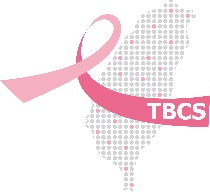 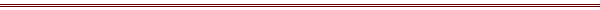 優秀論文海報徵稿本次會議因應COVID-19，將簡化論文投稿流程，今年改為”優秀論文海報徵稿”活動辦法學員投稿時，請以電子檔海報形式投稿(E-Poster)，請以學會準備的範本進行投稿，本會將E-Poster刊登在大會官網，並評選出5篇為傑出海報獎。(檔案繳交時，請以JPG檔形式寄到學會信箱)海報投稿截稿日：即日起至延長至 2021/10/15止，投稿海報者均免大會報名費(截稿日前(含))，投稿時請務必連同海報及報名表寄到學會信箱傑出海報獎得獎結果通知：2021/10/30(六)，於大會官網及會場公告傑出海報獎
本會將選出5篇傑出海報獎的得主，大會當天將頒發獎金及獎狀名額: 5位獎金：第一名：台幣$20,000第二名：台幣$15,000第三名：台幣$12,000 第四名及第五名：台幣$10,000頒獎獲獎前五名者於2021/10/31(日)公開頒獎，需得獎者親自領獎。